OBRAZAC ZAHTJEVA KOD PODIZANJA VIŠEGODIŠNJIH NASADAza izlazak na teren i uzimanje uzoraka zemljišta/tla za analizu i izradu programa uređenja zemljištaPodnosioc zahtjevaPodaci o zemljištu/tlu Adresa: Omera Novljanina 4,  Bihać 77000 , telefon:  037 316 103, fax: 037 223 430,  web www.vladausk.ba,  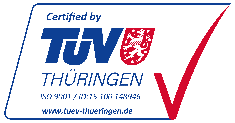 e-mail:  p.zavod@vladausk.baBOSNA I HERCEGOVINAFEDERACIJA BOSNE  I  HERCEGOVINEUNSKO-SANSKI KANTONPOLJOPRIVREDNI ZAVOD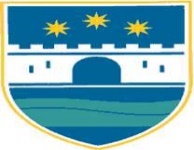 BOSNIA  AND  HERZEGOVINAFEDERATION OF BOSNIA AND  HERZEGOVINATHE UNA - SANA CANTONAGRICULTURAL INSTITUTEE)E)E)Ime i prezime: Pravno lice/obrt:Adresa:Kontakt telefon:Općina/Grad___________________             K.O.____________________          Broj parcele/a k. č.:__________________________________________Površina u ha:____________Potrebna je samo analiza zemljišta:                         DA           NEPotrebno je uraditi Program uređenja zemljišta:      DA            NE(Ukoliko je odgovor sa DA, prilagoditi Program prema Aneksu XVIII, članu 5. stav (13) iz Pravilnika o uslovima i načinu ostvarenja novčanih podrški po modelu Ruralnog razvoja)Navesti planirani višegodišnji nasad, kulturu/e:____________________________________________________Obavezna analiza uzorka tla sa dvije dubine: 0 - 30 cm i 30 - 60 cm, za određivanje:        a)	fizičkih osobina tla (u zavisnosti od planirane kulture),       b)	hemijskih osobina tla (pH vrijednost, humus, azot (N), CaCO3, P2O5 i K2O).Uzorkovanje zemljišta/tla treba da vrši stručna osoba.    Potrebna dokumentacija:1. Popunjen Obrazac zahtjeva kod podizanja višegodišnjih nasada2. Posjedovni list ili ZK izvadak,2. Kopiju katastarskog plana - skicu. Podnosilac  ZahtjevaDatum,_________________god.   				                                                                                                   	                                                                                    ____________________